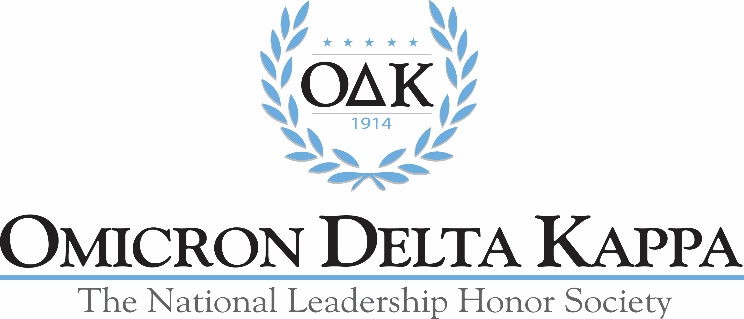 FY2020 O∆K Scholarships
Award amounts are draft recommendations based on Dec. 31, 2018 investments 
and will not be confirmed until the January 2020 Board of Trustees meeting. 
Scholarship NameCriteriaAward AmountNumber AvailableAuburn University Endowed Fund in memory of Dean CaterTop applicant from Auburn$1,0002BlountTop applicant from Alabama$2,0001Chellegren Family None specified$1,5001Eastern Kentucky UniversityTop applicant from EKU$1,0001Scott R. Goodale MemorialTop applicant representing the athletics phase$1,0001Rupert Latture None specified$1,5001Louise and William Latture ScholarshipFrom an institution in the South$1,0001John D. MorganTop undergraduate applicant$2,5001Karlem ReissTop applicant from Louisiana$1,0001 University of Miami in Memory of Laura Morgan (first payment in FY20Top applicant from the University of Miami$1,0001University of Richmond Endowed Fund in honor of Steve BiseseTop applicant from the University of Richmond$1,000 1 Diane and Tom VukovichTop applicant from Ohio$1,5002 for $1,500 eachWashington and Lee University Endowed Fund in honor of Ken RuscioTop applicant from Washington and Lee$1,0001 General ScholarshipsNone specified$1,00019	Total for FY20$37,50034